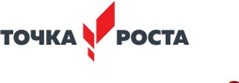 Муниципальное бюджетное образовательное учреждениеСредняя общеобразовательная школа Апшеронского района, Краснодарский край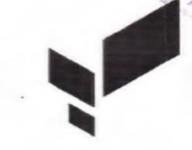 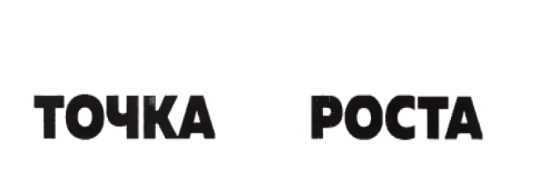 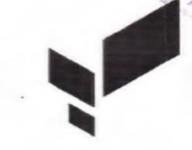 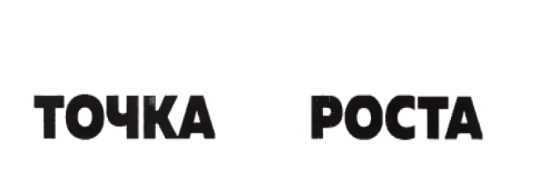 РАБОЧАЯ ПРОГРАММАПо внеурочной деятельности по предмету «Химия в быту» для обучающихся 6 класса с использованием оборудования«Точка роста» Уровень	базовый	Учитель	Завгородняя Татьяна Ивановна	Срок реализации программы	2года	Количество часов:Всего	34+34 (68 часов)	;	в неделю 1 час               Класс 5-6Хадыденск 2022 г.Пояснительная запискаСодержание курса внеурочной деятельности актуально тем, что ребенок с рождения окружен различными веществами и должен уметь обращаться с ними. Знакомство обучающихся с веществами, из которых состоит окружающий мир, позволяет:раскрыть важнейшие взаимосвязи человека и веществ в среде его обитания;подготовить обучающихся к изучению курса биологии в 6 классе (вещества клетки);подготовить обучающихся к изучению химии в 8 классе;создать	условия	для	гармоничного	развития	личности	и	формирования целостной картины мира.Основные цели курса внеурочной деятельности:сообщить	обучающимся	сведения	о	веществах,	которые	нас	окружают	в повседневной жизни;раскрыть роль химии в познании природы и в жизни общества, значение химического образования для правильного поведения в различных ситуациях;развивать внутреннюю мотивацию учения, интерес к познанию химии;формировать личность учащихся;использовать информационные технологии с целью повышения интереса к изучению естественно-научных дисциплин.Реализация программы курса внеурочной деятельности способствует решению следующих задач:расширяет кругозор обучающихся;развивает общеучебные умения: работать с научно-популярной и справочной литературой, сравнивать, выделять главное, обобщать, систематизировать материал, делать выводы;развивать самостоятельность и творчество при работе над проектом;использовать и развивать межпредметные связи с биологией, физикой, историей, информатикой.Отличительные особенности программы:Богатый историко-искусствоведческий материал способствует повышению интереса к химии и развитию внутренней мотивации учения. Лабораторные и практические занятия способствуют формированию специальных умений и навыков работы с веществами и оборудованием. Создание проектных работ, работа над рефератами по отдельным темам курса позволяет сформировать у учащихся умение самостоятельно приобретать и применять знания, а также развивает их творческие способности. Домашние творческие работы развивают исследовательские навыки, учат отбирать и систематизировать материал.Особенности возрастной группы детей:Программа курса внеурочной деятельности «Чудеса химии» предназначена для учащихся 5,6 классов.Программа имеет обще-интеллектуальную направленность. Содержание программы знакомит обучающихся со свойствами и применением веществ и материалов, встречающихся в наших домах, поэтому уровень освоения программыможно определить как обще культурный. Освоение содержания образования программы осуществляется на эвристическом уровне.Возраст детей, участвующих в реализации данной программы, 10-12 лет. Это период возрастания познавательной активности и любознательности. Практика показывает, что включение подростков в систему социально полезной, значимой для самих ребят и окружающих коллективной деятельности, приводит к реальному укреплению контактов детей в классе, появлению новых целей, формированию чувства удовлетворенности от пребывания в школе.Уровень результатов работы по программе:уровень:Знать:Нахождение воды в природе, свойства , аномалии , способы очистки воды;состав и свойства органических веществ, входящих в состав пищевых продуктов, основы гигиены питания, действие ферментов;значение минеральных веществ пищи;виды и способы изготовления свечей, строение пламени;историю появления спичек, их виды;историю появления посуды из разнообразных материалов;применение лекарственных препаратов;состав и свойства мыла, СМС;историю возникновения, виды, свойства бумаги;Тб хранения и использования препаратов бытовой химии.уровень:Уметь:обосновать роль воды, применять методы очистки питьевой воды, готовить растворы, разделять смеси;обнаруживать углеводы , жиры, органические кислоты в продуктах питания, выращивать кристаллы солей, проводить исследования молочной продукции;уметь пользоваться СМС и мылом по назначению;классифицировать лекарства в домашней аптечке;использовать препараты бытовой химии, соблюдая ПТБ.уровень:Изучив данный курс программы, школьники будут знать состав и свойства веществ и предметов, окружающих их в повседневной жизни;уметь:проводить химический эксперимент;соблюдать	правила	безопасности	при	обращении	с	лекарственными препаратами, средствами гигиены, препаратами бытовой химии;готовить растворы.Система отслеживания и оценивания результатов обучения детейФормами контроля усвоения материала являются отчеты по практическим  работам,	творческие 	работы,	презентации.	Обучающиеся	выполняют	задания	в индивидуальном темпе, сотрудничая с учителем. Выполнение проектов создают ситуацию, позволяющую реализовать творческие силы, обеспечить выработку личностного знания, собственного мнения, своего стиля деятельности. Обучающиеся включены в реальную творческую деятельность, привлекающую новизной и необычностью. Это становится сильнейшим стимулом познавательного интереса, развиваются способности выявлять проблемы и разрешать возникающие противоречия. По окончании каждой темы проводится итоговое занятие, на котором происходит представление рефератов и проектов.Планируется представление работ обучающихся в учебной деятельности при изучении соответствующих тем, использовать материалы при проведении внеклассных мероприятий.Срок реализации программы 2 года -5-6 класс. Общее количество часов - 34 (по полугодиям 17+17)Формы работы:индивидуальная	(выполнение	индивидуальных	заданий,	лабораторных опытов);парная (выполнение более сложных практических работ);коллективная	(обсуждение	проблем,	возникающих	по	ходу	занятий, просмотр демонстраций).Программа внеурочной деятельности построена по принципу позитивного эгоцентризма, т.е. от ребенка: «Я и вещества вокруг меня». Для ознакомления отобраны вещества из окружающего ребенка мира, свойства которых учащиеся могут исследовать экспериментально. Объем информации о каждом веществе определяется его индивидуальными особенностями и доступностью этих сведений для понимания обучающимися этого возраста.С целью поддержания интереса к занятиям и обеспечения доступности изучаемого материала основным методом обучения выбран химический эксперимент, который сочетается с домашними практическими работами, сформулированными в виде кулинарных рецептов. Домашние практические работы выполняются совместно с родителями.Тематический планкласс - Теоретические занятия – 16 ч, лабораторные и практические работы – 18 ч  6 класс - Теоретические занятия – 16 ч, лабораторные и практические работы- 18 ч Итого68 ч (34+34 , из них теоретические занятия – 32 ч, лабораторные и практические работы – 36 ч)Содержание программы 5 класса(1 час в неделю, всего 34 часа).Введение (2ч).Химия – наука о веществах. Вещества вкруг нас.	Техника лабораторных работ.Химическая посуда.Практическая работа . 1. Техника выполнения практических операций наливания, насыпания.Тема 1. Вода (6ч).Вода, свойства воды. Растворитель, хроматография. Растворы насыщенные. Кристаллы. Растворы с кислотными и основными свойствами. Индикаторы. Растения- индикаторы.Практическая работа. Оценка экологического состояния водопроводной воды. Простейшие методы очистки питьевой воды. Растворение в воде сахара, соли. Заваривание чая, кофе, приготовление настоев и отваров. Приготовление насыщенного раствора соли. Испытание индикаторами растворов с основными и кислотными свойствами – растворов соды, мыла, лимонной кислоты.Кулинарные рецепты. Приготовление чая, кофе, отваров.Исследовательские проекты. Выращивание кристаллов (домашние эксперименты).Тема 2. Вещества пищи (6ч).Пища, вещества пищи – белки, углеводы, жиры. Характеристика веществ по плану: 1) название, особенности строения вещества; 2) значение для организма; 3) содержание в продуктах; 4) свойства вещества; 5) использование в кулинарии. Углеводы: глюкоза, сахар, крахмал.Энергетический запас организма. Белки строительные вещества, ферменты. Сохранение свойств белков. Разрушение белка при нагревании, под действием солей тяжёлых металлов. Жиры. Содержание в растениях. Свойства жиров. Маргарин.Состав и значение молочной продукции.Практические работы. Обнаружение крахмала в муке, хлебе, крупах, картофеле. Растворение сахара в воде, приготовление сахарного сиропа методом выпаривания. Превращение крахмала хлеба в глюкозу при пережёвывании (под действием слюны). Свёртывание раствора белка при нагревании, под действием солей меди. Обнаружение жира в семенах подсолнечника, льна, орехах. Обнаружение жира в отпечатках пальцев при помощи йода. Выращивание кристаллов из растворов солей,Тема 3. Минеральные вещества(4ч).Железо, кальций, натрий, цинк, медь. Значение их в организме. Гемоглобин. Яичная скорлупа – источник кальция. Содержание минеральных веществ в продуктах.Практические работы. Обнаружение кальция по изменению цвета пламени, железа в яблоках в воде.Тема 4. Посуда, которую мы выбираем (4ч).Металлическая, стеклянная, фаянсовая, фарфоровая, для микроволновых печей. Исследовательский проект. История стекла, фарфора.Тема 5. Средства гигиены.(4ч)Средства ухода за зубами. История открытия и получения мыла. Свойства и виды мыла. Синтетические моющие средства, их виды .Практическая работы. Получение мыла. Проект. История мыла и СМС.Тема 6. Бумага (4ч)История возникновения, виды, качества, применение бумаги. Практическая работа. Свойства бумаги. Проект. История бумагиТема 7 . Препараты бытовой химии (4ч)Техника безопасности хранения и использования препаратов бытовой химии. Растворы и растворители. Минералы (мел, гипс, известняк), полимеры и волокнистые материалы. Выведение пятен с одежды в домашних условиях.Проекты. Отравление препаратами бытовой химии. Современные пятновыводящие средства.Тематическое планирование.Введение. (4 часа) Занимательная химия. Оборудование и вещества для опытов. Правила безопасности при проведении опытовКак устроены вещества? (Опыты, доказывающие движение и взаимодействие частиц) (4 часа)Наблюдения за каплями воды. Наблюдения за каплями валерианы. Растворение перманганата калия и поваренной соли в воде«Чудеса для разминки» (4 часа)Признаки химических реакций. Природные индикаторы. Знакомство с углекислым газом. Проектная работа «Природные индикаторы»«Разноцветные чудеса» (4 часа)Химическая радуга (Определение реакции среды). Знакомый запах нашатырного спирта. Получение меди. Окрашивание пламени. Получение красителей. Получение хлорофилла. Химические картинки. Секрет тайнописиПолезные чудеса (4 часа)Друзья Мойдодыра. Почему мыло моет? Определение жесткости воды. Получение мыла. Домашняя химчистка. Как удалить пятна? Как удалить накипь? Чистим посуду. Кукурузная палочка – адсорбент. Удаляем ржавчинуПоучительные чудеса (2 час)Кристаллы. Опыты с желатином. КаучукЛетние чудеса (2 час)Акварельные краски. Окрашиваем нити. Катализаторы и природные ингибиторы. Игра– квест «Путешествие в страну Химию»Исследовательские чудеса (4 часа)Практикум - исследование «Чипсы». Защита проекта «Пагубное влияние чипсов на здоровье человека». Практикум - исследование «Мороженое». Защита проекта «О пользе и вреде мороженого». Практикум - исследование «Шоколад». Защита проекта«О пользе и вреде шоколада». Практикум - исследование «Жевательная резинка». Защита проектов «История жевательной резинки», «Жевательная резинка: беда или тренинг для зубов?». Модуль «Химия напитков». Тайны воды. (презентация). Практикум - исследование «Газированные напитки»Защита проекта Занятие - игра «Мыльные пузыри»Экологические чудеса (2 часа)Изучаем пыль. Определение нитратов в овощах. Фильтруем загрязненную воду. Кислотные дождиИнтеллектуальные чудеса (2 час)Химические ребусы, шарады. Занимательные опыты и их объяснение. Игра –квест«Путешествие Умелки в мир веществ»Предполагаемые результаты освоения школьниками 5-6 классов курса внеурочной деятельности.Личностными результатами освоения программы являются:в ценностно-ориентационной сфере – чувство гордости за химическую науку, гуманизм, отношение к труду, целеустремленность, самоконтроль и самооценка;в трудовой сфере – готовность к осознанному выбору дальнейшего профессионального самоопределения;в познавательной сфере – мотивация учения, умение управлять своей позновательной деятельностью.Метапредметными результатами являются:владение универсальными естественно-научными способами деятельности: наблюдение, измерение, эксперимент, учебное исследование;использование универсальных способов деятельности по решению проблем и основных интеллектуальных операций: формулирование гипотез, анализ и синтез, сравнение, обобщение, систематизация;умение генерировать идеи и определять средства, необходимые для их реализации;умение определять цели и задачи деятельности, выбирать средства реализации цели и применять их на практике;использование различных источников для получения информации.Предметными результатами программы являются:В познавательной сфере:давать определения изученных понятий;описывать демонстрационные и самостоятельно проведенные эксперименты;классифицировать изученные объекты и явления;наблюдать проводимые опыты, химические реакции, протекающие в природе и в быту;делать выводы и умозаключения из наблюдений.В ценностно-ориентационной сфере:анализировать и оценивать последствия для окружающей среды бытовой и производственной деятельности человека, связанной с переработкой и использованием веществ;разъяснять на примерах материальное единство и взаимосвязь компонентов живой и неживой природы и человека как часть этого единства;строить свое поведение в соответствии с принципами бережного отношения к природе.В трудовой сфере:планировать и проводить химический эксперимент;использовать вещества в соответствии с их предназначением и свойствами.В сфере безопасности жизнедеятельности:оказывать	первую	помощь	при	отравлениях,	ожогах	и	других	травмах, связанных с веществами и лабораторным оборудованием.Описание учебно-методического и материально-технического обеспечения образовательного процессаЛитература для учителя:Алексинсий	В.Н.	Занимательные	опыты	по	химии	– М.:Просвещение, 2005Кукушкин В.Н. Химия вокруг нас. Справочное пособие. – М.:Высшая школа, 2003Морозов В.Е. Элективные курсы по химии для предпрофильной подготовке учащихся – М.:Глобус, 2009Ширшина	Н.В.	Химия:	сборник	элективных	курсов.	– Волгоград:Учитель, 2006Ширшина	Н.В.	Химия	для	гуманитариев.	– Волгоград:Учитель, 2006Химия в школе/Центрхимпресс №5, 2008Химия/Первое сентября №15,№22, 2007Химия/Первое сентября №1,№7,№10,№15, 2008Литература для учащихся и родителей:Аликберова Л. Занимательная химия. – М.:АСТ – ПРЕСС,2009Ван Клив Дж. «200 экспериментов»/Пер. с англ. – М., «ДжонУайли энд Санз»№, 2007Курячая М.В. Химия в картинках – М.:Детская литература,2007Малышкина С.Л. Занимательная химия. – Санкт-Петербург,«Тригон», 2008Ольгин О.М. Опыты без взрывов. – М.: химия, 2004Ольгин О.М. Чудеса на выбор. – М.:Детская литература, 2006Технические средства обучения.Специализированный программно-аппаратный комплекс педагога (СПАК):персональный компьютер;интерактивная доска;мультимедийный проектор;колонки;DVD – комплексНаглядные пособия по курсу.видеоуроки по темам курса;ЭОРы по темам курса;инструкционные карты для выполнения всех практических заданий курса;раздаточный материал для освоения разделов курса.диски с занимательными опытами и обучающие мультфильмы по химиихимическое оборудование для проведения опытовхимические реактивыЗанятия проводятся в кабинете химии, снабженном вытяжным шкафом, мойкой с горячей и холодной водой, аптечкой для оказания первой медицинской помощи.РАССМОТРЕНОРуководитель ШМО 	/Е.М.Фергель/Подпись ФИО Протокол №  	 заседания ШМОот  	  	2022 г.СОГЛАСОВАНОЗаместитель директора по УВР МБОУСОШ№24 имени К.И.недорубова а» 	 С.Г.Луневаподпись 	 	2022 гУТВЕРЖДЕНОДиректор МБОУСОШ№24 имени К.И. Недорубова               О.В. Колесникова                            подпись		ФИОпротокол №  	от  	 	2022 г№ П/пНаименование темыВсегочасовТеоретическиезанятияЛабораторно-практические занятияВведение2111Вода6332Вещества пищи6243Минеральныевещества4224Посуда4225Средства гигиены4226Бумага4227Препараты бытовойхимии422Итого 5 класс3416188Введение2119Как устроенывещества?42210Чудеса дляразминки42211Разноцветныечудеса42212Полезные чудеса42213Поучительныечудеса40414Летние чудеса43115Исследовательскиечудеса40416Экологическиечудеса22017Интеллектуальныечудеса220Итого 6 класс341618№ п\пТеоретические занятияФормы организации учебного занятияОсновные виды учебной деятельности1.Наука о веществах. Ознакомление с лабораторным оборудованием, химической посудой. Приёмы обращения с лабораторнымоборудованием. Правила поведения в лаборатории.Беседа ДемонстрацияСлушание объяснений учителя.Наблюдение за демонстрациями учителя.2."Практическая работа1. Простейшие операции с веществом. Выполнение операций наливания, насыпания, взвешивания, очистки воды: фильтрование, выпаривание, отстаивание»Практическая работа.Выполнение работ практикума.3.Вода, её свойства. Способы очистки воды в быту и её обеззараживание в туристическом походе. Растворы насыщенные и ненасыщенные.Минеральные воды. Бумажная хроматография. Кристаллы.Холодильная смесь. Индикаторы.Проблемно-поисковая беседаХимический экспериментАнализ проблемных ситуаций.4.Практические работы.2. Очистка воды: отстаивание, фильтрование, выпаривание.Практическая работа.Выполнение работ практикума.5.Практические работы.3. Приготовление насыщенного раствора соли, измерение плотности (проведение опытов «плавающий»картофель, ныряющее яйцо).Практическая работаПостановка и выполнение эксперимента6."Практические работы. 5. Испытание индикаторами различных сред: лимонада, минеральной воды,растворов стирального порошка, мыла, средств для мытья посуды.Практическая работаПостановка и выполнение эксперимента7-8-9."Белки, углеводы, жиры: значение для организма. Чипсы, кока – кола издоровье. Практические работы.Обнаружение крахмала в муке, хлебе, крупах, картофеле.Превращение крахмала хлеба в глюкозу при пережёвывании.Практическая работаПостановка и выполнение эксперимента10-Железо, кальций, натрий, содержание вПрезентация сНаблюдение за11.продуктах, значение. Получение поваренной соли. Кальций в природе. Образование жемчуга, кораллов.демонстрацией химического экспериментадемонстрациями учителя.Объяснениенаблюдаемых явлений.12-13."Практические работы.Проведение тестирования на обеспеченность организма кальцием, железом.Обнаружение кальция в зубном порошке, зубной пасте, в кусочке мела, яичной скорлупеПрактическая работаПостановка и выполнение эксперимента14Адсорбция. Экстракция. Очистка воздуха.Химический экспериментПостановка и выполнениеэксперимента15-16Практические работы.14. Сравнение поглощающих свойств промокательной бумаги,активированного угля, кукурузных палочек.Практическая работа.Выполнение работ практикума.17Обобщение курса. Рефлексия. ЗачетнаяработаИтого за курс 5 класса1 полугодие - 17 ч№ п/ пТема разделаКол- во часовХарактеристика основных видов деятельности учащихся1.Введение2Познавательная деятельность:познакомиться с новой наукой	наблюдать за постановкой и проведением химических	опытов,	определять последовательность выполнения действий, составлять простейшую инструкцию из двух- трех шаговПрактическая деятельность:ориентироваться в многообразии химического оборудованияосвоить	простейшие	приемы	работы	с химическим оборудованием.Занимательная химияПознавательная деятельность:познакомиться с новой наукой	наблюдать за постановкой и проведением химических	опытов,	определять последовательность выполнения действий, составлять простейшую инструкцию из двух- трех шаговПрактическая деятельность:ориентироваться в многообразии химического оборудованияосвоить	простейшие	приемы	работы	с химическим оборудованием.Оборудование и веществадля опытов1Познавательная деятельность:познакомиться с новой наукой	наблюдать за постановкой и проведением химических	опытов,	определять последовательность выполнения действий, составлять простейшую инструкцию из двух- трех шаговПрактическая деятельность:ориентироваться в многообразии химического оборудованияосвоить	простейшие	приемы	работы	с химическим оборудованием.Правила безопасности при проведении опытов.Основные операции вхимической лаборатории.1Познавательная деятельность:познакомиться с новой наукой	наблюдать за постановкой и проведением химических	опытов,	определять последовательность выполнения действий, составлять простейшую инструкцию из двух- трех шаговПрактическая деятельность:ориентироваться в многообразии химического оборудованияосвоить	простейшие	приемы	работы	с химическим оборудованием.Познавательная деятельность:познакомиться с новой наукой	наблюдать за постановкой и проведением химических	опытов,	определять последовательность выполнения действий, составлять простейшую инструкцию из двух- трех шаговПрактическая деятельность:ориентироваться в многообразии химического оборудованияосвоить	простейшие	приемы	работы	с химическим оборудованием.2.Как устроены вещества?4Познавательная деятельность:наблюдать за каплями воды, за каплями валерианы.наблюдать и анализировать процесс растворения перманганата калия в воде и поваренной соли в водестроить рассуждения в форме связи простых суждений об объекте, свойствах, связяхРегулятивная деятельность:принимать и сохранять учебные цели и задачи;осуществлять контроль над ходом экспериментапланировать и выполнять свои действия в соответствии с поставленной задачей и условиями ее реализацииПрактическая деятельность:проводить эксперимент согласно инструкции (опыты по растворению перманганата калия и поваренной соли в воде)соблюдать правила техники безопасностиНаблюдения	за	каплямиводы.	Наблюдения	за каплями валерианы.2Познавательная деятельность:наблюдать за каплями воды, за каплями валерианы.наблюдать и анализировать процесс растворения перманганата калия в воде и поваренной соли в водестроить рассуждения в форме связи простых суждений об объекте, свойствах, связяхРегулятивная деятельность:принимать и сохранять учебные цели и задачи;осуществлять контроль над ходом экспериментапланировать и выполнять свои действия в соответствии с поставленной задачей и условиями ее реализацииПрактическая деятельность:проводить эксперимент согласно инструкции (опыты по растворению перманганата калия и поваренной соли в воде)соблюдать правила техники безопасностиРастворение	перманганатакалия и  поваренной соли в воде2Познавательная деятельность:наблюдать за каплями воды, за каплями валерианы.наблюдать и анализировать процесс растворения перманганата калия в воде и поваренной соли в водестроить рассуждения в форме связи простых суждений об объекте, свойствах, связяхРегулятивная деятельность:принимать и сохранять учебные цели и задачи;осуществлять контроль над ходом экспериментапланировать и выполнять свои действия в соответствии с поставленной задачей и условиями ее реализацииПрактическая деятельность:проводить эксперимент согласно инструкции (опыты по растворению перманганата калия и поваренной соли в воде)соблюдать правила техники безопасностиПознавательная деятельность:наблюдать за каплями воды, за каплями валерианы.наблюдать и анализировать процесс растворения перманганата калия в воде и поваренной соли в водестроить рассуждения в форме связи простых суждений об объекте, свойствах, связяхРегулятивная деятельность:принимать и сохранять учебные цели и задачи;осуществлять контроль над ходом экспериментапланировать и выполнять свои действия в соответствии с поставленной задачей и условиями ее реализацииПрактическая деятельность:проводить эксперимент согласно инструкции (опыты по растворению перманганата калия и поваренной соли в воде)соблюдать правила техники безопасности3.Чудеса для разминки4Познавательная деятельность:Признаки химическихреакций2анализировать	объекты	с	выделением существенных и несущественных признаков;строить рассуждения в форме связи простых суждений об объекте, свойствах, связяхПрактическая деятельность:проводить эксперимент согласно инструкции (получение природных индикаторов);соблюдать правила техники безопасности;использовать экспериментальный материалдля создания проекта (природные индикаторы и их применение; содержание крахмала в продуктах питания)Регулятивная деятельность:принимать и сохранять учебные цели, задачи;планировать и выполнять свои действия в соответствии с поставленной задачей и условиями ее реализацииосуществлять контроль над ходом экспериментаоценивать правильность выполнения действияПриродные индикаторы2анализировать	объекты	с	выделением существенных и несущественных признаков;строить рассуждения в форме связи простых суждений об объекте, свойствах, связяхПрактическая деятельность:проводить эксперимент согласно инструкции (получение природных индикаторов);соблюдать правила техники безопасности;использовать экспериментальный материалдля создания проекта (природные индикаторы и их применение; содержание крахмала в продуктах питания)Регулятивная деятельность:принимать и сохранять учебные цели, задачи;планировать и выполнять свои действия в соответствии с поставленной задачей и условиями ее реализацииосуществлять контроль над ходом экспериментаоценивать правильность выполнения действияПроектная	работа«Природные индикаторы»2анализировать	объекты	с	выделением существенных и несущественных признаков;строить рассуждения в форме связи простых суждений об объекте, свойствах, связяхПрактическая деятельность:проводить эксперимент согласно инструкции (получение природных индикаторов);соблюдать правила техники безопасности;использовать экспериментальный материалдля создания проекта (природные индикаторы и их применение; содержание крахмала в продуктах питания)Регулятивная деятельность:принимать и сохранять учебные цели, задачи;планировать и выполнять свои действия в соответствии с поставленной задачей и условиями ее реализацииосуществлять контроль над ходом экспериментаоценивать правильность выполнения действияЗнакомство	с	углекислымгазоманализировать	объекты	с	выделением существенных и несущественных признаков;строить рассуждения в форме связи простых суждений об объекте, свойствах, связяхПрактическая деятельность:проводить эксперимент согласно инструкции (получение природных индикаторов);соблюдать правила техники безопасности;использовать экспериментальный материалдля создания проекта (природные индикаторы и их применение; содержание крахмала в продуктах питания)Регулятивная деятельность:принимать и сохранять учебные цели, задачи;планировать и выполнять свои действия в соответствии с поставленной задачей и условиями ее реализацииосуществлять контроль над ходом экспериментаоценивать правильность выполнения действияанализировать	объекты	с	выделением существенных и несущественных признаков;строить рассуждения в форме связи простых суждений об объекте, свойствах, связяхПрактическая деятельность:проводить эксперимент согласно инструкции (получение природных индикаторов);соблюдать правила техники безопасности;использовать экспериментальный материалдля создания проекта (природные индикаторы и их применение; содержание крахмала в продуктах питания)Регулятивная деятельность:принимать и сохранять учебные цели, задачи;планировать и выполнять свои действия в соответствии с поставленной задачей и условиями ее реализацииосуществлять контроль над ходом экспериментаоценивать правильность выполнения действияанализировать	объекты	с	выделением существенных и несущественных признаков;строить рассуждения в форме связи простых суждений об объекте, свойствах, связяхПрактическая деятельность:проводить эксперимент согласно инструкции (получение природных индикаторов);соблюдать правила техники безопасности;использовать экспериментальный материалдля создания проекта (природные индикаторы и их применение; содержание крахмала в продуктах питания)Регулятивная деятельность:принимать и сохранять учебные цели, задачи;планировать и выполнять свои действия в соответствии с поставленной задачей и условиями ее реализацииосуществлять контроль над ходом экспериментаоценивать правильность выполнения действия4.Разноцветные чудеса4Познавательная деятельность:строить рассуждения в форме связи простых суждений об объекте, свойствах, связяхопределять последовательность выполнения действий, составлять простейшую инструкцию из двух-трех шаговПрактическая деятельность:	соблюдать правила техники безопасности при работе с химическими реактивами и огнем;проводить эксперименты согласно инструкции	определение реакции среды различных бытовых растворов с помощью любого индикатора;получение природных красителей путем экстракции (из луковой кожуры, из моркови, из зеленых листьев.приготовление раствора медного купороса;реакция взаимодействия раствора медного купороса с железным гвоздемпроведение опыта поглощения чернил из раствора активированным углем;проведение опытов поглощения красящих и ароматических веществ мелом, кукурузными палочками;проведение опыта по тайнописи молоком, луковым соком.Регулятивная деятельность:принимать и сохранять учебные цели и задачи;планировать и выполнять свои действия в соответствии с поставленной задачей и условиями ее реализацииосуществлять контроль над ходом экспериментаХимическая радуга (Определение реакциисреды)2Познавательная деятельность:строить рассуждения в форме связи простых суждений об объекте, свойствах, связяхопределять последовательность выполнения действий, составлять простейшую инструкцию из двух-трех шаговПрактическая деятельность:	соблюдать правила техники безопасности при работе с химическими реактивами и огнем;проводить эксперименты согласно инструкции	определение реакции среды различных бытовых растворов с помощью любого индикатора;получение природных красителей путем экстракции (из луковой кожуры, из моркови, из зеленых листьев.приготовление раствора медного купороса;реакция взаимодействия раствора медного купороса с железным гвоздемпроведение опыта поглощения чернил из раствора активированным углем;проведение опытов поглощения красящих и ароматических веществ мелом, кукурузными палочками;проведение опыта по тайнописи молоком, луковым соком.Регулятивная деятельность:принимать и сохранять учебные цели и задачи;планировать и выполнять свои действия в соответствии с поставленной задачей и условиями ее реализацииосуществлять контроль над ходом экспериментаЗнакомый запахнашатырного спирта. Получение меди2Познавательная деятельность:строить рассуждения в форме связи простых суждений об объекте, свойствах, связяхопределять последовательность выполнения действий, составлять простейшую инструкцию из двух-трех шаговПрактическая деятельность:	соблюдать правила техники безопасности при работе с химическими реактивами и огнем;проводить эксперименты согласно инструкции	определение реакции среды различных бытовых растворов с помощью любого индикатора;получение природных красителей путем экстракции (из луковой кожуры, из моркови, из зеленых листьев.приготовление раствора медного купороса;реакция взаимодействия раствора медного купороса с железным гвоздемпроведение опыта поглощения чернил из раствора активированным углем;проведение опытов поглощения красящих и ароматических веществ мелом, кукурузными палочками;проведение опыта по тайнописи молоком, луковым соком.Регулятивная деятельность:принимать и сохранять учебные цели и задачи;планировать и выполнять свои действия в соответствии с поставленной задачей и условиями ее реализацииосуществлять контроль над ходом экспериментаОкрашивание пламени2Познавательная деятельность:строить рассуждения в форме связи простых суждений об объекте, свойствах, связяхопределять последовательность выполнения действий, составлять простейшую инструкцию из двух-трех шаговПрактическая деятельность:	соблюдать правила техники безопасности при работе с химическими реактивами и огнем;проводить эксперименты согласно инструкции	определение реакции среды различных бытовых растворов с помощью любого индикатора;получение природных красителей путем экстракции (из луковой кожуры, из моркови, из зеленых листьев.приготовление раствора медного купороса;реакция взаимодействия раствора медного купороса с железным гвоздемпроведение опыта поглощения чернил из раствора активированным углем;проведение опытов поглощения красящих и ароматических веществ мелом, кукурузными палочками;проведение опыта по тайнописи молоком, луковым соком.Регулятивная деятельность:принимать и сохранять учебные цели и задачи;планировать и выполнять свои действия в соответствии с поставленной задачей и условиями ее реализацииосуществлять контроль над ходом экспериментаПолучение красителей Получение хлорофилла2Познавательная деятельность:строить рассуждения в форме связи простых суждений об объекте, свойствах, связяхопределять последовательность выполнения действий, составлять простейшую инструкцию из двух-трех шаговПрактическая деятельность:	соблюдать правила техники безопасности при работе с химическими реактивами и огнем;проводить эксперименты согласно инструкции	определение реакции среды различных бытовых растворов с помощью любого индикатора;получение природных красителей путем экстракции (из луковой кожуры, из моркови, из зеленых листьев.приготовление раствора медного купороса;реакция взаимодействия раствора медного купороса с железным гвоздемпроведение опыта поглощения чернил из раствора активированным углем;проведение опытов поглощения красящих и ароматических веществ мелом, кукурузными палочками;проведение опыта по тайнописи молоком, луковым соком.Регулятивная деятельность:принимать и сохранять учебные цели и задачи;планировать и выполнять свои действия в соответствии с поставленной задачей и условиями ее реализацииосуществлять контроль над ходом экспериментаПолучение красителей Получение хлорофилла2Познавательная деятельность:строить рассуждения в форме связи простых суждений об объекте, свойствах, связяхопределять последовательность выполнения действий, составлять простейшую инструкцию из двух-трех шаговПрактическая деятельность:	соблюдать правила техники безопасности при работе с химическими реактивами и огнем;проводить эксперименты согласно инструкции	определение реакции среды различных бытовых растворов с помощью любого индикатора;получение природных красителей путем экстракции (из луковой кожуры, из моркови, из зеленых листьев.приготовление раствора медного купороса;реакция взаимодействия раствора медного купороса с железным гвоздемпроведение опыта поглощения чернил из раствора активированным углем;проведение опытов поглощения красящих и ароматических веществ мелом, кукурузными палочками;проведение опыта по тайнописи молоком, луковым соком.Регулятивная деятельность:принимать и сохранять учебные цели и задачи;планировать и выполнять свои действия в соответствии с поставленной задачей и условиями ее реализацииосуществлять контроль над ходом экспериментаХимические картинки . Обесцвеченные чернила. Секрет тайнописи2Познавательная деятельность:строить рассуждения в форме связи простых суждений об объекте, свойствах, связяхопределять последовательность выполнения действий, составлять простейшую инструкцию из двух-трех шаговПрактическая деятельность:	соблюдать правила техники безопасности при работе с химическими реактивами и огнем;проводить эксперименты согласно инструкции	определение реакции среды различных бытовых растворов с помощью любого индикатора;получение природных красителей путем экстракции (из луковой кожуры, из моркови, из зеленых листьев.приготовление раствора медного купороса;реакция взаимодействия раствора медного купороса с железным гвоздемпроведение опыта поглощения чернил из раствора активированным углем;проведение опытов поглощения красящих и ароматических веществ мелом, кукурузными палочками;проведение опыта по тайнописи молоком, луковым соком.Регулятивная деятельность:принимать и сохранять учебные цели и задачи;планировать и выполнять свои действия в соответствии с поставленной задачей и условиями ее реализацииосуществлять контроль над ходом экспериментаХимические картинки . Обесцвеченные чернила. Секрет тайнописиПознавательная деятельность:строить рассуждения в форме связи простых суждений об объекте, свойствах, связяхопределять последовательность выполнения действий, составлять простейшую инструкцию из двух-трех шаговПрактическая деятельность:	соблюдать правила техники безопасности при работе с химическими реактивами и огнем;проводить эксперименты согласно инструкции	определение реакции среды различных бытовых растворов с помощью любого индикатора;получение природных красителей путем экстракции (из луковой кожуры, из моркови, из зеленых листьев.приготовление раствора медного купороса;реакция взаимодействия раствора медного купороса с железным гвоздемпроведение опыта поглощения чернил из раствора активированным углем;проведение опытов поглощения красящих и ароматических веществ мелом, кукурузными палочками;проведение опыта по тайнописи молоком, луковым соком.Регулятивная деятельность:принимать и сохранять учебные цели и задачи;планировать и выполнять свои действия в соответствии с поставленной задачей и условиями ее реализацииосуществлять контроль над ходом экспериментаоценивать правильность выполнения действия5.Полезные чудеса4Познавательная деятельность:анализировать объекты с выделением существенных и несущественных признаковсравнивает по заданным критериям два три объекта, выделяя два-три существенных признакапроводит классификацию по заданным критериямстроить рассуждения в форме связи простых суждений об объектеПрактическая деятельность:соблюдать правила техники безопасности при работе с химическими реактивами;проводить эксперименты согласно инструкциипроведение	опыта	по определению реакции среды раствора мыла;проведение опыта	по получению мыла из растительного масла и из стеариновой свечи;проведение опыта по вспениванию мыльного раствора в мягкой и жесткой воде;проведение	опыта по очистке ткани от травяной зелени спиртом;проведение опыта по очистке ткани от чернил с помощью спирта и мела;проведение опыта по очистке ткани от пятен сока с помощью перекиси водорода и нашатырного спирта;проведение опыта по чистке фаянсовых предметов от налета "марганцовки" смесью перекиси водорода и лимонной кислоты;проведение исследовательской работы по определение жесткости воды в различных источниках.Регулятивная деятельность:принимать и сохранять учебные цели задачи;планировать и выполнять свои действия в соответствии с поставленной задачей и условиями ее реализацииосуществлять контроль над ходом экспериментаоценивать правильность выполнения действияДрузья Мойдодыра. Почему мыло моет? Определениежесткости воды. Как удалить накипь?2Познавательная деятельность:анализировать объекты с выделением существенных и несущественных признаковсравнивает по заданным критериям два три объекта, выделяя два-три существенных признакапроводит классификацию по заданным критериямстроить рассуждения в форме связи простых суждений об объектеПрактическая деятельность:соблюдать правила техники безопасности при работе с химическими реактивами;проводить эксперименты согласно инструкциипроведение	опыта	по определению реакции среды раствора мыла;проведение опыта	по получению мыла из растительного масла и из стеариновой свечи;проведение опыта по вспениванию мыльного раствора в мягкой и жесткой воде;проведение	опыта по очистке ткани от травяной зелени спиртом;проведение опыта по очистке ткани от чернил с помощью спирта и мела;проведение опыта по очистке ткани от пятен сока с помощью перекиси водорода и нашатырного спирта;проведение опыта по чистке фаянсовых предметов от налета "марганцовки" смесью перекиси водорода и лимонной кислоты;проведение исследовательской работы по определение жесткости воды в различных источниках.Регулятивная деятельность:принимать и сохранять учебные цели задачи;планировать и выполнять свои действия в соответствии с поставленной задачей и условиями ее реализацииосуществлять контроль над ходом экспериментаоценивать правильность выполнения действияДомашняя химчистка. Как удалить пятна? Кукурузнаяпалочка - адсорбент2Познавательная деятельность:анализировать объекты с выделением существенных и несущественных признаковсравнивает по заданным критериям два три объекта, выделяя два-три существенных признакапроводит классификацию по заданным критериямстроить рассуждения в форме связи простых суждений об объектеПрактическая деятельность:соблюдать правила техники безопасности при работе с химическими реактивами;проводить эксперименты согласно инструкциипроведение	опыта	по определению реакции среды раствора мыла;проведение опыта	по получению мыла из растительного масла и из стеариновой свечи;проведение опыта по вспениванию мыльного раствора в мягкой и жесткой воде;проведение	опыта по очистке ткани от травяной зелени спиртом;проведение опыта по очистке ткани от чернил с помощью спирта и мела;проведение опыта по очистке ткани от пятен сока с помощью перекиси водорода и нашатырного спирта;проведение опыта по чистке фаянсовых предметов от налета "марганцовки" смесью перекиси водорода и лимонной кислоты;проведение исследовательской работы по определение жесткости воды в различных источниках.Регулятивная деятельность:принимать и сохранять учебные цели задачи;планировать и выполнять свои действия в соответствии с поставленной задачей и условиями ее реализацииосуществлять контроль над ходом экспериментаоценивать правильность выполнения действияЧистим посуду . Удаляемржавчину2Познавательная деятельность:анализировать объекты с выделением существенных и несущественных признаковсравнивает по заданным критериям два три объекта, выделяя два-три существенных признакапроводит классификацию по заданным критериямстроить рассуждения в форме связи простых суждений об объектеПрактическая деятельность:соблюдать правила техники безопасности при работе с химическими реактивами;проводить эксперименты согласно инструкциипроведение	опыта	по определению реакции среды раствора мыла;проведение опыта	по получению мыла из растительного масла и из стеариновой свечи;проведение опыта по вспениванию мыльного раствора в мягкой и жесткой воде;проведение	опыта по очистке ткани от травяной зелени спиртом;проведение опыта по очистке ткани от чернил с помощью спирта и мела;проведение опыта по очистке ткани от пятен сока с помощью перекиси водорода и нашатырного спирта;проведение опыта по чистке фаянсовых предметов от налета "марганцовки" смесью перекиси водорода и лимонной кислоты;проведение исследовательской работы по определение жесткости воды в различных источниках.Регулятивная деятельность:принимать и сохранять учебные цели задачи;планировать и выполнять свои действия в соответствии с поставленной задачей и условиями ее реализацииосуществлять контроль над ходом экспериментаоценивать правильность выполнения действия2Познавательная деятельность:анализировать объекты с выделением существенных и несущественных признаковсравнивает по заданным критериям два три объекта, выделяя два-три существенных признакапроводит классификацию по заданным критериямстроить рассуждения в форме связи простых суждений об объектеПрактическая деятельность:соблюдать правила техники безопасности при работе с химическими реактивами;проводить эксперименты согласно инструкциипроведение	опыта	по определению реакции среды раствора мыла;проведение опыта	по получению мыла из растительного масла и из стеариновой свечи;проведение опыта по вспениванию мыльного раствора в мягкой и жесткой воде;проведение	опыта по очистке ткани от травяной зелени спиртом;проведение опыта по очистке ткани от чернил с помощью спирта и мела;проведение опыта по очистке ткани от пятен сока с помощью перекиси водорода и нашатырного спирта;проведение опыта по чистке фаянсовых предметов от налета "марганцовки" смесью перекиси водорода и лимонной кислоты;проведение исследовательской работы по определение жесткости воды в различных источниках.Регулятивная деятельность:принимать и сохранять учебные цели задачи;планировать и выполнять свои действия в соответствии с поставленной задачей и условиями ее реализацииосуществлять контроль над ходом экспериментаоценивать правильность выполнения действия6.Поучительные чудеса2Познавательная деятельность:строить рассуждения в форме связи простых суждений об объекте, свойствах, связяхопределять последовательность выполнения действий, составлять простейшую инструкцию из двух-трех шагов.Практическая деятельность:соблюдать правила техники безопасности при работе;проводить эксперименты согласно инструкциипроводить эксперимент по приготовлению студня из желатина;Кристаллы. Опыты сжелатином2Познавательная деятельность:строить рассуждения в форме связи простых суждений об объекте, свойствах, связяхопределять последовательность выполнения действий, составлять простейшую инструкцию из двух-трех шагов.Практическая деятельность:соблюдать правила техники безопасности при работе;проводить эксперименты согласно инструкциипроводить эксперимент по приготовлению студня из желатина;Каучук.2Познавательная деятельность:строить рассуждения в форме связи простых суждений об объекте, свойствах, связяхопределять последовательность выполнения действий, составлять простейшую инструкцию из двух-трех шагов.Практическая деятельность:соблюдать правила техники безопасности при работе;проводить эксперименты согласно инструкциипроводить эксперимент по приготовлению студня из желатина;Познавательная деятельность:строить рассуждения в форме связи простых суждений об объекте, свойствах, связяхопределять последовательность выполнения действий, составлять простейшую инструкцию из двух-трех шагов.Практическая деятельность:соблюдать правила техники безопасности при работе;проводить эксперименты согласно инструкциипроводить эксперимент по приготовлению студня из желатина;проводить опыт по растворению в желатиновом студне крупинки окрашенной соли (марганцовки);проводить опыт по выращиванию кристаллов различных веществ;Регулятивная деятельность:принимать и сохранять учебные цели и задачи;планировать и выполнять свои действия в соответствии с поставленной задачей и условиями ее реализацииосуществлять контроль над ходом экспериментаоценивать правильность выполнения действия7.Летние чудеса2Познавательная деятельность:строить рассуждения в форме связи простых суждений об объекте, свойствах, связяхопределять последовательность выполнения действий, составлять простейшую инструкцию из двух-трех шагов.Практическая деятельность:соблюдать правила техники безопасности при работе;проводить эксперименты согласно инструкциипроводить опыт по получению ингибитора из стеблей и листьев картофеля (помидоров, тысячелистника, алтея лекарственного, чистотела);проводить опыт по снятию ржавчины с железного предмета и предотвращение его ржавления с помощью полученного раствора.Проводить опыт по приготовлению красного красителя (стеблей зверобоя, корней конского щавеля);Проводить опыт по приготовлению желтого красителя (стеблей и листьев чистотела);Проводить опыт по приготовлению зеленого красителя из листьев трилистника, листьев и стеблей манжетки);Проводить опыт по приготовлению синего красителя из цветов жимолости (корней птичей гречишки);Проводить	опыт по приготовлению коричневого красителя (шелухи репчатого лука);Выполнять проектную работу по изготовление акварельных красок и окрашивание тканей;Регулятивная деятельность:принимать и сохранять учебные цели и задачи;планировать и выполнять свои действия в соответствии с поставленной задачей и условиями ее реализацииосуществлять       контроль        над        ходомАкварельные краски Окрашиваем нити2Познавательная деятельность:строить рассуждения в форме связи простых суждений об объекте, свойствах, связяхопределять последовательность выполнения действий, составлять простейшую инструкцию из двух-трех шагов.Практическая деятельность:соблюдать правила техники безопасности при работе;проводить эксперименты согласно инструкциипроводить опыт по получению ингибитора из стеблей и листьев картофеля (помидоров, тысячелистника, алтея лекарственного, чистотела);проводить опыт по снятию ржавчины с железного предмета и предотвращение его ржавления с помощью полученного раствора.Проводить опыт по приготовлению красного красителя (стеблей зверобоя, корней конского щавеля);Проводить опыт по приготовлению желтого красителя (стеблей и листьев чистотела);Проводить опыт по приготовлению зеленого красителя из листьев трилистника, листьев и стеблей манжетки);Проводить опыт по приготовлению синего красителя из цветов жимолости (корней птичей гречишки);Проводить	опыт по приготовлению коричневого красителя (шелухи репчатого лука);Выполнять проектную работу по изготовление акварельных красок и окрашивание тканей;Регулятивная деятельность:принимать и сохранять учебные цели и задачи;планировать и выполнять свои действия в соответствии с поставленной задачей и условиями ее реализацииосуществлять       контроль        над        ходомИгра – квест «Путешествиев страну Химию»2Познавательная деятельность:строить рассуждения в форме связи простых суждений об объекте, свойствах, связяхопределять последовательность выполнения действий, составлять простейшую инструкцию из двух-трех шагов.Практическая деятельность:соблюдать правила техники безопасности при работе;проводить эксперименты согласно инструкциипроводить опыт по получению ингибитора из стеблей и листьев картофеля (помидоров, тысячелистника, алтея лекарственного, чистотела);проводить опыт по снятию ржавчины с железного предмета и предотвращение его ржавления с помощью полученного раствора.Проводить опыт по приготовлению красного красителя (стеблей зверобоя, корней конского щавеля);Проводить опыт по приготовлению желтого красителя (стеблей и листьев чистотела);Проводить опыт по приготовлению зеленого красителя из листьев трилистника, листьев и стеблей манжетки);Проводить опыт по приготовлению синего красителя из цветов жимолости (корней птичей гречишки);Проводить	опыт по приготовлению коричневого красителя (шелухи репчатого лука);Выполнять проектную работу по изготовление акварельных красок и окрашивание тканей;Регулятивная деятельность:принимать и сохранять учебные цели и задачи;планировать и выполнять свои действия в соответствии с поставленной задачей и условиями ее реализацииосуществлять       контроль        над        ходомПознавательная деятельность:строить рассуждения в форме связи простых суждений об объекте, свойствах, связяхопределять последовательность выполнения действий, составлять простейшую инструкцию из двух-трех шагов.Практическая деятельность:соблюдать правила техники безопасности при работе;проводить эксперименты согласно инструкциипроводить опыт по получению ингибитора из стеблей и листьев картофеля (помидоров, тысячелистника, алтея лекарственного, чистотела);проводить опыт по снятию ржавчины с железного предмета и предотвращение его ржавления с помощью полученного раствора.Проводить опыт по приготовлению красного красителя (стеблей зверобоя, корней конского щавеля);Проводить опыт по приготовлению желтого красителя (стеблей и листьев чистотела);Проводить опыт по приготовлению зеленого красителя из листьев трилистника, листьев и стеблей манжетки);Проводить опыт по приготовлению синего красителя из цветов жимолости (корней птичей гречишки);Проводить	опыт по приготовлению коричневого красителя (шелухи репчатого лука);Выполнять проектную работу по изготовление акварельных красок и окрашивание тканей;Регулятивная деятельность:принимать и сохранять учебные цели и задачи;планировать и выполнять свои действия в соответствии с поставленной задачей и условиями ее реализацииосуществлять       контроль        над        ходомэкспериментаоценивать правильность выполнения действияИсследовательские	чудеса (на выбор)4Познавательная деятельность:определять объект и предмет исследования.анализировать объекты с выделением существенных и несущественных признаковсравнивает по заданным критериям два три объекта, выделяя два-три существенных признакапроводит классификацию по заданным критериямстроить рассуждения в форме связи простых суждений об объектеПрактическая деятельность:выполнять основные операции для проведения исследования;изучать состав продукта по этикеткампроводить	исследования	по	изучению	и описанию физических свойств продуктовсоблюдать	правила	техники	безопасности при работе;проводить эксперименты согласно инструкциипроводить качественные реакции на белки, жиры, углеводыпроведение	исследования	на	определение кислотности, наличие красителей,Регулятивная деятельность:принимать и сохранять учебные цели и задачи;планировать и выполнять свои действия в соответствии с поставленной задачей и условиями ее реализацииосуществлять контроль при наличии эталонаоценивать правильность выполнения действияПрактикум - исследование2Познавательная деятельность:определять объект и предмет исследования.анализировать объекты с выделением существенных и несущественных признаковсравнивает по заданным критериям два три объекта, выделяя два-три существенных признакапроводит классификацию по заданным критериямстроить рассуждения в форме связи простых суждений об объектеПрактическая деятельность:выполнять основные операции для проведения исследования;изучать состав продукта по этикеткампроводить	исследования	по	изучению	и описанию физических свойств продуктовсоблюдать	правила	техники	безопасности при работе;проводить эксперименты согласно инструкциипроводить качественные реакции на белки, жиры, углеводыпроведение	исследования	на	определение кислотности, наличие красителей,Регулятивная деятельность:принимать и сохранять учебные цели и задачи;планировать и выполнять свои действия в соответствии с поставленной задачей и условиями ее реализацииосуществлять контроль при наличии эталонаоценивать правильность выполнения действия«Чипсы»Познавательная деятельность:определять объект и предмет исследования.анализировать объекты с выделением существенных и несущественных признаковсравнивает по заданным критериям два три объекта, выделяя два-три существенных признакапроводит классификацию по заданным критериямстроить рассуждения в форме связи простых суждений об объектеПрактическая деятельность:выполнять основные операции для проведения исследования;изучать состав продукта по этикеткампроводить	исследования	по	изучению	и описанию физических свойств продуктовсоблюдать	правила	техники	безопасности при работе;проводить эксперименты согласно инструкциипроводить качественные реакции на белки, жиры, углеводыпроведение	исследования	на	определение кислотности, наличие красителей,Регулятивная деятельность:принимать и сохранять учебные цели и задачи;планировать и выполнять свои действия в соответствии с поставленной задачей и условиями ее реализацииосуществлять контроль при наличии эталонаоценивать правильность выполнения действияЗащита проекта «Пагубное влияние чипсов на здоровье человека».2Познавательная деятельность:определять объект и предмет исследования.анализировать объекты с выделением существенных и несущественных признаковсравнивает по заданным критериям два три объекта, выделяя два-три существенных признакапроводит классификацию по заданным критериямстроить рассуждения в форме связи простых суждений об объектеПрактическая деятельность:выполнять основные операции для проведения исследования;изучать состав продукта по этикеткампроводить	исследования	по	изучению	и описанию физических свойств продуктовсоблюдать	правила	техники	безопасности при работе;проводить эксперименты согласно инструкциипроводить качественные реакции на белки, жиры, углеводыпроведение	исследования	на	определение кислотности, наличие красителей,Регулятивная деятельность:принимать и сохранять учебные цели и задачи;планировать и выполнять свои действия в соответствии с поставленной задачей и условиями ее реализацииосуществлять контроль при наличии эталонаоценивать правильность выполнения действияПрактикум - исследование«Мороженое»2Познавательная деятельность:определять объект и предмет исследования.анализировать объекты с выделением существенных и несущественных признаковсравнивает по заданным критериям два три объекта, выделяя два-три существенных признакапроводит классификацию по заданным критериямстроить рассуждения в форме связи простых суждений об объектеПрактическая деятельность:выполнять основные операции для проведения исследования;изучать состав продукта по этикеткампроводить	исследования	по	изучению	и описанию физических свойств продуктовсоблюдать	правила	техники	безопасности при работе;проводить эксперименты согласно инструкциипроводить качественные реакции на белки, жиры, углеводыпроведение	исследования	на	определение кислотности, наличие красителей,Регулятивная деятельность:принимать и сохранять учебные цели и задачи;планировать и выполнять свои действия в соответствии с поставленной задачей и условиями ее реализацииосуществлять контроль при наличии эталонаоценивать правильность выполнения действияЗащита проекта «О пользе и вреде мороженого».2Познавательная деятельность:определять объект и предмет исследования.анализировать объекты с выделением существенных и несущественных признаковсравнивает по заданным критериям два три объекта, выделяя два-три существенных признакапроводит классификацию по заданным критериямстроить рассуждения в форме связи простых суждений об объектеПрактическая деятельность:выполнять основные операции для проведения исследования;изучать состав продукта по этикеткампроводить	исследования	по	изучению	и описанию физических свойств продуктовсоблюдать	правила	техники	безопасности при работе;проводить эксперименты согласно инструкциипроводить качественные реакции на белки, жиры, углеводыпроведение	исследования	на	определение кислотности, наличие красителей,Регулятивная деятельность:принимать и сохранять учебные цели и задачи;планировать и выполнять свои действия в соответствии с поставленной задачей и условиями ее реализацииосуществлять контроль при наличии эталонаоценивать правильность выполнения действияПрактикум - исследование«Шоколад»2Познавательная деятельность:определять объект и предмет исследования.анализировать объекты с выделением существенных и несущественных признаковсравнивает по заданным критериям два три объекта, выделяя два-три существенных признакапроводит классификацию по заданным критериямстроить рассуждения в форме связи простых суждений об объектеПрактическая деятельность:выполнять основные операции для проведения исследования;изучать состав продукта по этикеткампроводить	исследования	по	изучению	и описанию физических свойств продуктовсоблюдать	правила	техники	безопасности при работе;проводить эксперименты согласно инструкциипроводить качественные реакции на белки, жиры, углеводыпроведение	исследования	на	определение кислотности, наличие красителей,Регулятивная деятельность:принимать и сохранять учебные цели и задачи;планировать и выполнять свои действия в соответствии с поставленной задачей и условиями ее реализацииосуществлять контроль при наличии эталонаоценивать правильность выполнения действияЗащита проекта «О пользе и вреде шоколада»2Познавательная деятельность:определять объект и предмет исследования.анализировать объекты с выделением существенных и несущественных признаковсравнивает по заданным критериям два три объекта, выделяя два-три существенных признакапроводит классификацию по заданным критериямстроить рассуждения в форме связи простых суждений об объектеПрактическая деятельность:выполнять основные операции для проведения исследования;изучать состав продукта по этикеткампроводить	исследования	по	изучению	и описанию физических свойств продуктовсоблюдать	правила	техники	безопасности при работе;проводить эксперименты согласно инструкциипроводить качественные реакции на белки, жиры, углеводыпроведение	исследования	на	определение кислотности, наличие красителей,Регулятивная деятельность:принимать и сохранять учебные цели и задачи;планировать и выполнять свои действия в соответствии с поставленной задачей и условиями ее реализацииосуществлять контроль при наличии эталонаоценивать правильность выполнения действияПрактикум	-	исследование«Жевательная резинка»2Познавательная деятельность:определять объект и предмет исследования.анализировать объекты с выделением существенных и несущественных признаковсравнивает по заданным критериям два три объекта, выделяя два-три существенных признакапроводит классификацию по заданным критериямстроить рассуждения в форме связи простых суждений об объектеПрактическая деятельность:выполнять основные операции для проведения исследования;изучать состав продукта по этикеткампроводить	исследования	по	изучению	и описанию физических свойств продуктовсоблюдать	правила	техники	безопасности при работе;проводить эксперименты согласно инструкциипроводить качественные реакции на белки, жиры, углеводыпроведение	исследования	на	определение кислотности, наличие красителей,Регулятивная деятельность:принимать и сохранять учебные цели и задачи;планировать и выполнять свои действия в соответствии с поставленной задачей и условиями ее реализацииосуществлять контроль при наличии эталонаоценивать правильность выполнения действияЗащита проектов «ИсторияПознавательная деятельность:определять объект и предмет исследования.анализировать объекты с выделением существенных и несущественных признаковсравнивает по заданным критериям два три объекта, выделяя два-три существенных признакапроводит классификацию по заданным критериямстроить рассуждения в форме связи простых суждений об объектеПрактическая деятельность:выполнять основные операции для проведения исследования;изучать состав продукта по этикеткампроводить	исследования	по	изучению	и описанию физических свойств продуктовсоблюдать	правила	техники	безопасности при работе;проводить эксперименты согласно инструкциипроводить качественные реакции на белки, жиры, углеводыпроведение	исследования	на	определение кислотности, наличие красителей,Регулятивная деятельность:принимать и сохранять учебные цели и задачи;планировать и выполнять свои действия в соответствии с поставленной задачей и условиями ее реализацииосуществлять контроль при наличии эталонаоценивать правильность выполнения действияжевательной резинки»,«Жевательная резинка: беда2Познавательная деятельность:определять объект и предмет исследования.анализировать объекты с выделением существенных и несущественных признаковсравнивает по заданным критериям два три объекта, выделяя два-три существенных признакапроводит классификацию по заданным критериямстроить рассуждения в форме связи простых суждений об объектеПрактическая деятельность:выполнять основные операции для проведения исследования;изучать состав продукта по этикеткампроводить	исследования	по	изучению	и описанию физических свойств продуктовсоблюдать	правила	техники	безопасности при работе;проводить эксперименты согласно инструкциипроводить качественные реакции на белки, жиры, углеводыпроведение	исследования	на	определение кислотности, наличие красителей,Регулятивная деятельность:принимать и сохранять учебные цели и задачи;планировать и выполнять свои действия в соответствии с поставленной задачей и условиями ее реализацииосуществлять контроль при наличии эталонаоценивать правильность выполнения действияили тренинг для зубов?»Познавательная деятельность:определять объект и предмет исследования.анализировать объекты с выделением существенных и несущественных признаковсравнивает по заданным критериям два три объекта, выделяя два-три существенных признакапроводит классификацию по заданным критериямстроить рассуждения в форме связи простых суждений об объектеПрактическая деятельность:выполнять основные операции для проведения исследования;изучать состав продукта по этикеткампроводить	исследования	по	изучению	и описанию физических свойств продуктовсоблюдать	правила	техники	безопасности при работе;проводить эксперименты согласно инструкциипроводить качественные реакции на белки, жиры, углеводыпроведение	исследования	на	определение кислотности, наличие красителей,Регулятивная деятельность:принимать и сохранять учебные цели и задачи;планировать и выполнять свои действия в соответствии с поставленной задачей и условиями ее реализацииосуществлять контроль при наличии эталонаоценивать правильность выполнения действияМодуль «Химия напитков»2Познавательная деятельность:определять объект и предмет исследования.анализировать объекты с выделением существенных и несущественных признаковсравнивает по заданным критериям два три объекта, выделяя два-три существенных признакапроводит классификацию по заданным критериямстроить рассуждения в форме связи простых суждений об объектеПрактическая деятельность:выполнять основные операции для проведения исследования;изучать состав продукта по этикеткампроводить	исследования	по	изучению	и описанию физических свойств продуктовсоблюдать	правила	техники	безопасности при работе;проводить эксперименты согласно инструкциипроводить качественные реакции на белки, жиры, углеводыпроведение	исследования	на	определение кислотности, наличие красителей,Регулятивная деятельность:принимать и сохранять учебные цели и задачи;планировать и выполнять свои действия в соответствии с поставленной задачей и условиями ее реализацииосуществлять контроль при наличии эталонаоценивать правильность выполнения действияТайны воды (презентация)2Познавательная деятельность:определять объект и предмет исследования.анализировать объекты с выделением существенных и несущественных признаковсравнивает по заданным критериям два три объекта, выделяя два-три существенных признакапроводит классификацию по заданным критериямстроить рассуждения в форме связи простых суждений об объектеПрактическая деятельность:выполнять основные операции для проведения исследования;изучать состав продукта по этикеткампроводить	исследования	по	изучению	и описанию физических свойств продуктовсоблюдать	правила	техники	безопасности при работе;проводить эксперименты согласно инструкциипроводить качественные реакции на белки, жиры, углеводыпроведение	исследования	на	определение кислотности, наличие красителей,Регулятивная деятельность:принимать и сохранять учебные цели и задачи;планировать и выполнять свои действия в соответствии с поставленной задачей и условиями ее реализацииосуществлять контроль при наличии эталонаоценивать правильность выполнения действияПрактикум- исследование«Газированные напитки»2Познавательная деятельность:определять объект и предмет исследования.анализировать объекты с выделением существенных и несущественных признаковсравнивает по заданным критериям два три объекта, выделяя два-три существенных признакапроводит классификацию по заданным критериямстроить рассуждения в форме связи простых суждений об объектеПрактическая деятельность:выполнять основные операции для проведения исследования;изучать состав продукта по этикеткампроводить	исследования	по	изучению	и описанию физических свойств продуктовсоблюдать	правила	техники	безопасности при работе;проводить эксперименты согласно инструкциипроводить качественные реакции на белки, жиры, углеводыпроведение	исследования	на	определение кислотности, наличие красителей,Регулятивная деятельность:принимать и сохранять учебные цели и задачи;планировать и выполнять свои действия в соответствии с поставленной задачей и условиями ее реализацииосуществлять контроль при наличии эталонаоценивать правильность выполнения действияЗащита проекта «ВлияниеПознавательная деятельность:определять объект и предмет исследования.анализировать объекты с выделением существенных и несущественных признаковсравнивает по заданным критериям два три объекта, выделяя два-три существенных признакапроводит классификацию по заданным критериямстроить рассуждения в форме связи простых суждений об объектеПрактическая деятельность:выполнять основные операции для проведения исследования;изучать состав продукта по этикеткампроводить	исследования	по	изучению	и описанию физических свойств продуктовсоблюдать	правила	техники	безопасности при работе;проводить эксперименты согласно инструкциипроводить качественные реакции на белки, жиры, углеводыпроведение	исследования	на	определение кислотности, наличие красителей,Регулятивная деятельность:принимать и сохранять учебные цели и задачи;планировать и выполнять свои действия в соответствии с поставленной задачей и условиями ее реализацииосуществлять контроль при наличии эталонаоценивать правильность выполнения действиягазированных напитков на здоровье человека»2Познавательная деятельность:определять объект и предмет исследования.анализировать объекты с выделением существенных и несущественных признаковсравнивает по заданным критериям два три объекта, выделяя два-три существенных признакапроводит классификацию по заданным критериямстроить рассуждения в форме связи простых суждений об объектеПрактическая деятельность:выполнять основные операции для проведения исследования;изучать состав продукта по этикеткампроводить	исследования	по	изучению	и описанию физических свойств продуктовсоблюдать	правила	техники	безопасности при работе;проводить эксперименты согласно инструкциипроводить качественные реакции на белки, жиры, углеводыпроведение	исследования	на	определение кислотности, наличие красителей,Регулятивная деятельность:принимать и сохранять учебные цели и задачи;планировать и выполнять свои действия в соответствии с поставленной задачей и условиями ее реализацииосуществлять контроль при наличии эталонаоценивать правильность выполнения действияПрактикум исследование«Чай»2Познавательная деятельность:определять объект и предмет исследования.анализировать объекты с выделением существенных и несущественных признаковсравнивает по заданным критериям два три объекта, выделяя два-три существенных признакапроводит классификацию по заданным критериямстроить рассуждения в форме связи простых суждений об объектеПрактическая деятельность:выполнять основные операции для проведения исследования;изучать состав продукта по этикеткампроводить	исследования	по	изучению	и описанию физических свойств продуктовсоблюдать	правила	техники	безопасности при работе;проводить эксперименты согласно инструкциипроводить качественные реакции на белки, жиры, углеводыпроведение	исследования	на	определение кислотности, наличие красителей,Регулятивная деятельность:принимать и сохранять учебные цели и задачи;планировать и выполнять свои действия в соответствии с поставленной задачей и условиями ее реализацииосуществлять контроль при наличии эталонаоценивать правильность выполнения действияЗащита проекта «Полезные свойства чая»2Познавательная деятельность:определять объект и предмет исследования.анализировать объекты с выделением существенных и несущественных признаковсравнивает по заданным критериям два три объекта, выделяя два-три существенных признакапроводит классификацию по заданным критериямстроить рассуждения в форме связи простых суждений об объектеПрактическая деятельность:выполнять основные операции для проведения исследования;изучать состав продукта по этикеткампроводить	исследования	по	изучению	и описанию физических свойств продуктовсоблюдать	правила	техники	безопасности при работе;проводить эксперименты согласно инструкциипроводить качественные реакции на белки, жиры, углеводыпроведение	исследования	на	определение кислотности, наличие красителей,Регулятивная деятельность:принимать и сохранять учебные цели и задачи;планировать и выполнять свои действия в соответствии с поставленной задачей и условиями ее реализацииосуществлять контроль при наличии эталонаоценивать правильность выполнения действияПрактикум исследование«Молоко»2Модуль «Моющие средства для посуды»2Практикум исследование«Моющие средства для посуды».2Занятие - игра «Мыльные пузыри»2Экологические чудеса4Познавательная деятельность:определять объект и предмет исследования.анализировать объекты с выделением существенных и несущественных признаковсравнивает по заданным критериям два три объекта, выделяя два-три существенных признакапроводит классификацию по заданным критериямстроить рассуждения в форме связи простых суждений об объектеПрактическая деятельность:выполнять основные операции для проведения исследования;проводить	исследования	по	изучению	и описанию физических свойств пыли, водысоблюдать	правила	техники	безопасности при работе;проводить эксперименты согласно инструкциипроводить фильтрование загрязненной водыпроводить исследования на определение нитратов в овощахРегулятивная деятельность:принимать и сохранять учебные цели и задачи;планировать и выполнять свои действия в соответствии с поставленной задачей и условиями ее реализацииосуществлять контроль при наличии эталонаоценивать правильность выполнения действияИзучаем пыль2Познавательная деятельность:определять объект и предмет исследования.анализировать объекты с выделением существенных и несущественных признаковсравнивает по заданным критериям два три объекта, выделяя два-три существенных признакапроводит классификацию по заданным критериямстроить рассуждения в форме связи простых суждений об объектеПрактическая деятельность:выполнять основные операции для проведения исследования;проводить	исследования	по	изучению	и описанию физических свойств пыли, водысоблюдать	правила	техники	безопасности при работе;проводить эксперименты согласно инструкциипроводить фильтрование загрязненной водыпроводить исследования на определение нитратов в овощахРегулятивная деятельность:принимать и сохранять учебные цели и задачи;планировать и выполнять свои действия в соответствии с поставленной задачей и условиями ее реализацииосуществлять контроль при наличии эталонаоценивать правильность выполнения действияОпределение нитратов в овощах2Познавательная деятельность:определять объект и предмет исследования.анализировать объекты с выделением существенных и несущественных признаковсравнивает по заданным критериям два три объекта, выделяя два-три существенных признакапроводит классификацию по заданным критериямстроить рассуждения в форме связи простых суждений об объектеПрактическая деятельность:выполнять основные операции для проведения исследования;проводить	исследования	по	изучению	и описанию физических свойств пыли, водысоблюдать	правила	техники	безопасности при работе;проводить эксперименты согласно инструкциипроводить фильтрование загрязненной водыпроводить исследования на определение нитратов в овощахРегулятивная деятельность:принимать и сохранять учебные цели и задачи;планировать и выполнять свои действия в соответствии с поставленной задачей и условиями ее реализацииосуществлять контроль при наличии эталонаоценивать правильность выполнения действияПознавательная деятельность:определять объект и предмет исследования.анализировать объекты с выделением существенных и несущественных признаковсравнивает по заданным критериям два три объекта, выделяя два-три существенных признакапроводит классификацию по заданным критериямстроить рассуждения в форме связи простых суждений об объектеПрактическая деятельность:выполнять основные операции для проведения исследования;проводить	исследования	по	изучению	и описанию физических свойств пыли, водысоблюдать	правила	техники	безопасности при работе;проводить эксперименты согласно инструкциипроводить фильтрование загрязненной водыпроводить исследования на определение нитратов в овощахРегулятивная деятельность:принимать и сохранять учебные цели и задачи;планировать и выполнять свои действия в соответствии с поставленной задачей и условиями ее реализацииосуществлять контроль при наличии эталонаоценивать правильность выполнения действияИнтеллектуальные чудеса2Познавательная деятельность:определять объект и предмет исследования.анализировать объекты с выделением существенных и несущественных признаковсравнивает по заданным критериям два три объекта, выделяя два-три существенных признакаХимические ребусы, шарады Занимательные опыты и их объяснение2Познавательная деятельность:определять объект и предмет исследования.анализировать объекты с выделением существенных и несущественных признаковсравнивает по заданным критериям два три объекта, выделяя два-три существенных признакаИгра –квест «Путешествие Умелки в мир веществ»2Познавательная деятельность:определять объект и предмет исследования.анализировать объекты с выделением существенных и несущественных признаковсравнивает по заданным критериям два три объекта, выделяя два-три существенных признакапроводит классификацию по заданным критериямстроить рассуждения в форме связи простых суждений об объектеРегулятивная деятельность:принимать и сохранять учебные цели и задачи;планировать и выполнять свои действия в соответствии с поставленной задачей и условиями ее реализацииосуществлять контроль при наличии эталонаоценивать правильность выполнения действия